TOPLANTI TARİHİ          : 15.09.2021TOPLANTI SAYISI                       : 05            Fakültemiz kalite güvence süreçleri ile ilgili olarak 17.09.2021tarihinde saat 14:00’da Fakültemiz toplantı salonunda “dış paydaş” toplantısı yapılarak  aşağıdaki kararları almıştır.KARAR NO 1: Üniversitemizde ortak bir seçmeli ders havuzu açılarak, her öğrencinin bu havuzdan ders alabilmelerinin sağlanmasına, KARAR NO 2: Dış paydaşlarımızla birlikte kongre, seminer, sempozyum gibi etkinliklerin daha sık yapılmasına,KARAR NO 3: Öğrencilerin isteğe bağlı ya da sorunlu staj yapabilmelerine,  KARAR NO 4: Üniversitede Erasmus anlaşmalarının ortak olması, boş kalan kontenjanlara başka birimlerdeki öğrencilerinde başvurmasının sağlanmasına,KARAR NO 5: Çift Anadal ve Yandal Programlarının aktif hale getirilmesi,KARAR NO 6: Öğrencilere danışmanları tarafından eğitim-öğretim konularında bilgi verilmesinin sağlanması,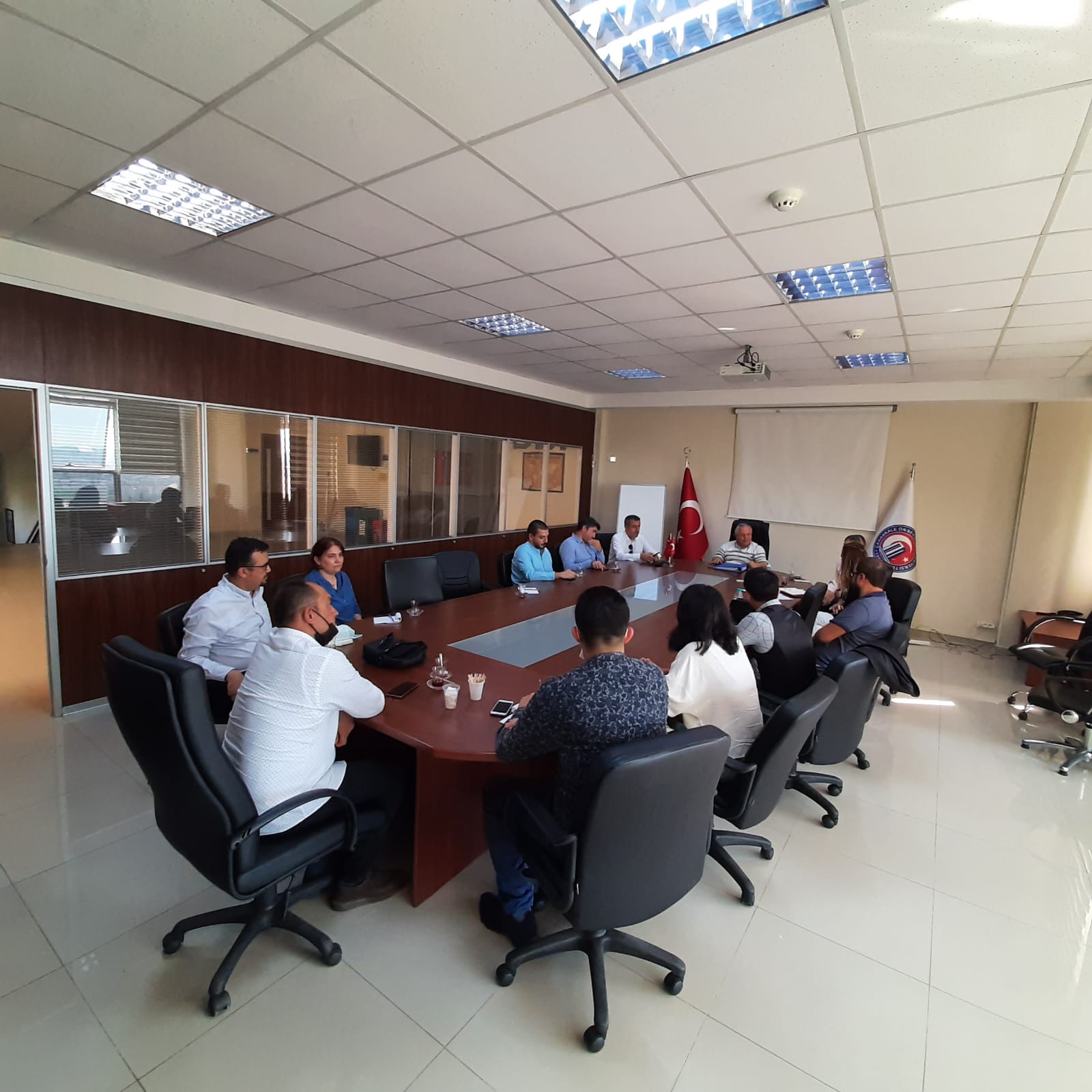 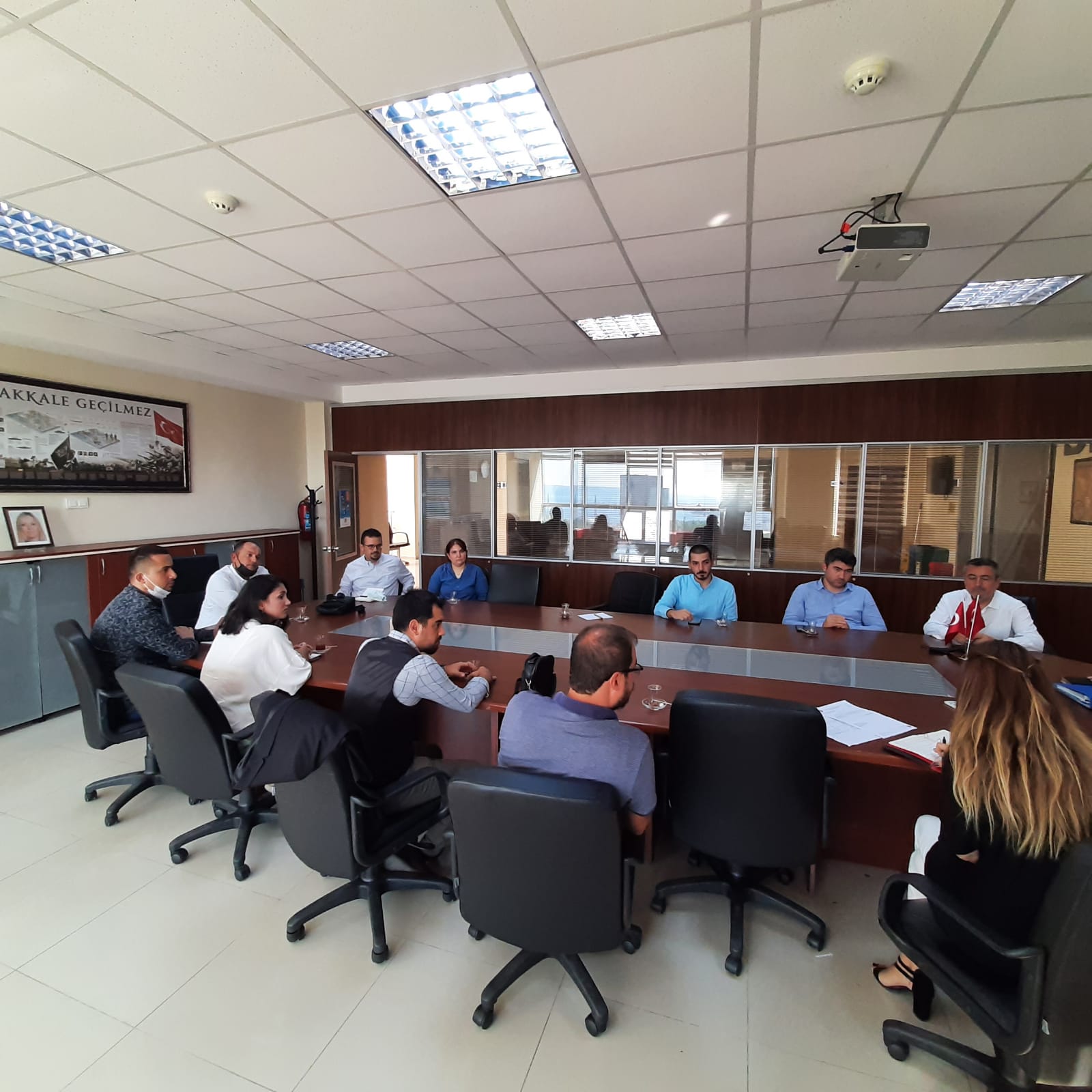 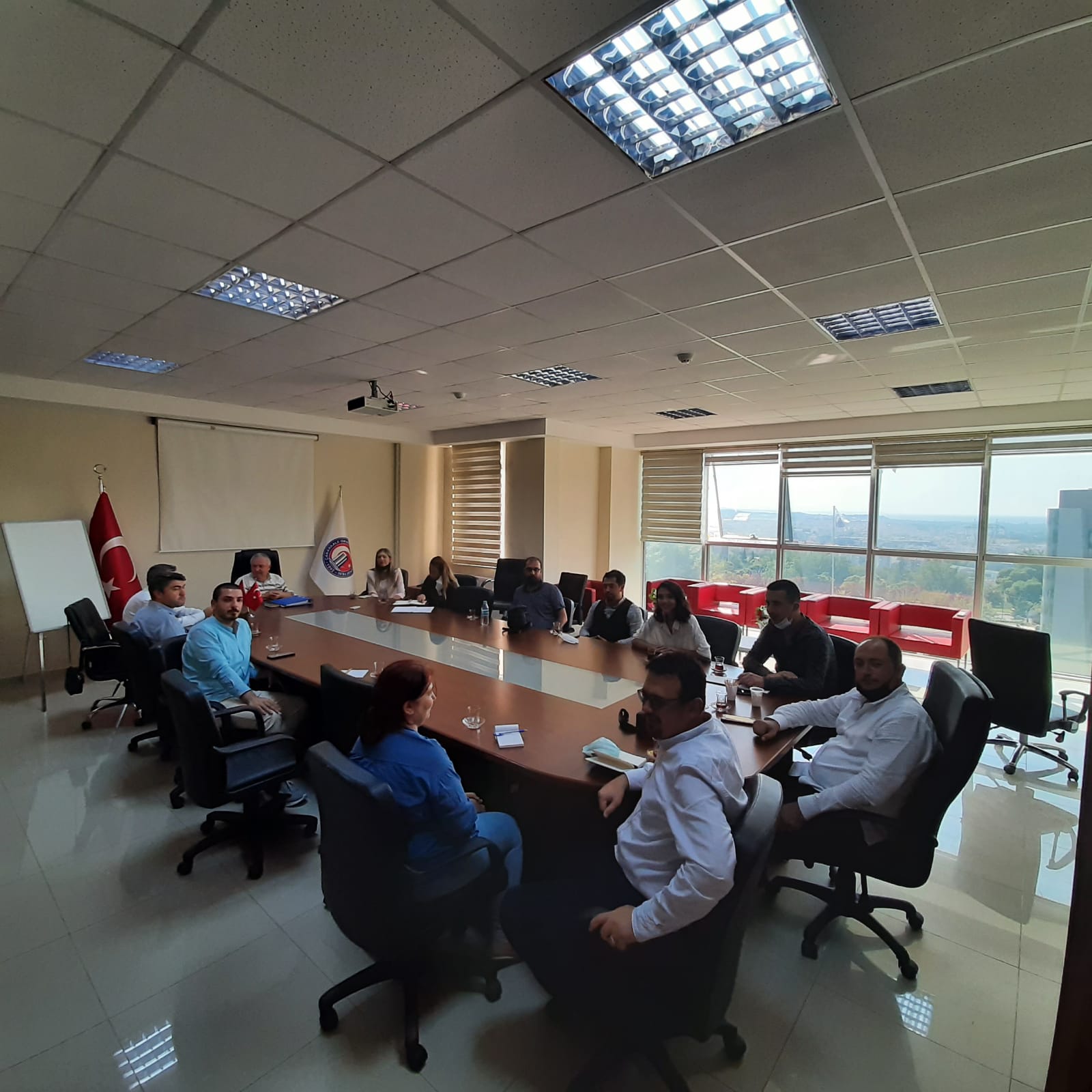 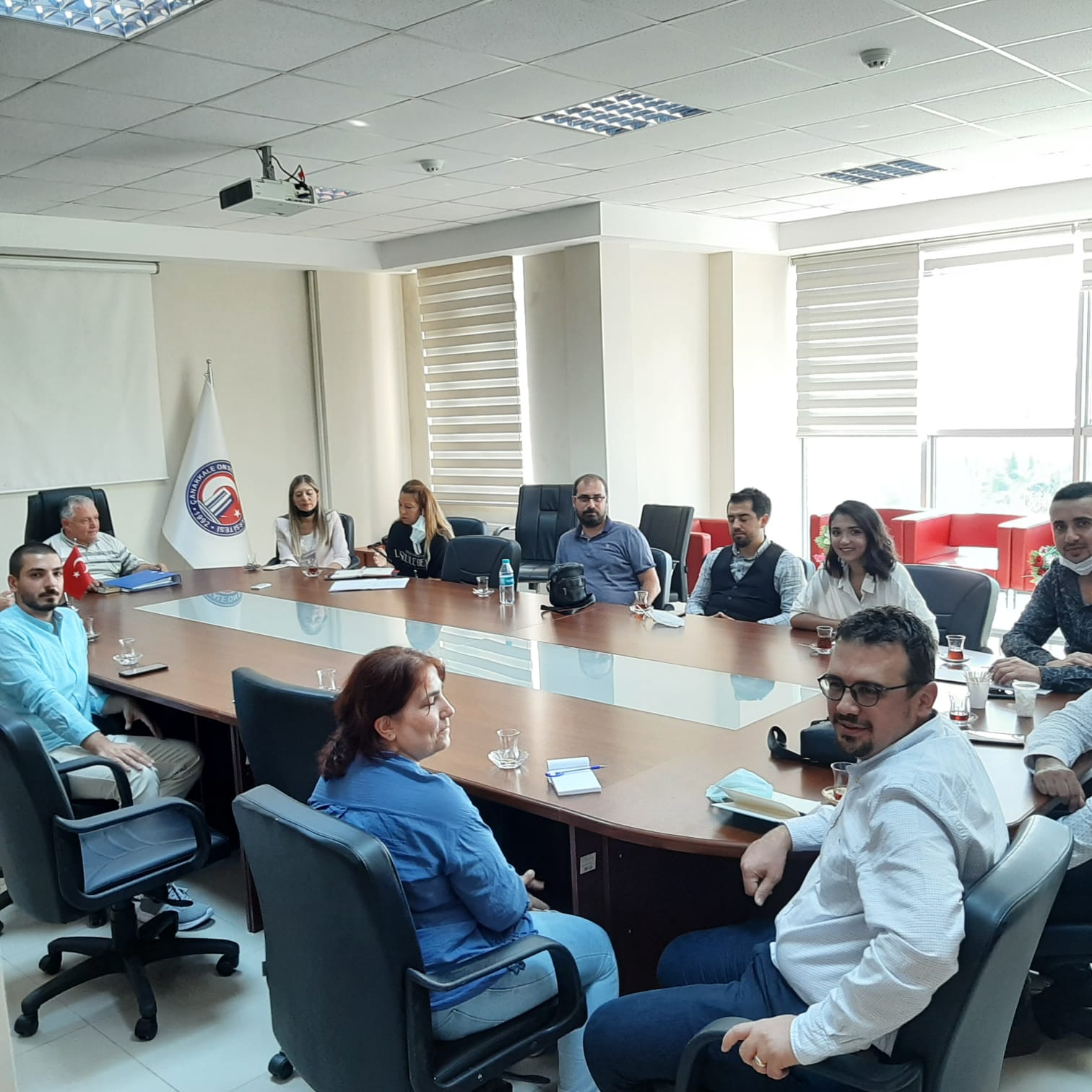 